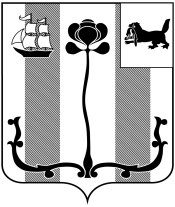 Российская ФедерацияИркутская область  ДУМА ШЕЛЕХОВСКОГО МУНИЦИПАЛЬНОГО РАЙОНАР Е Ш Е Н И ЕОт 19.09.2022 № 29-рд                                       Принято на 7 заседании Думы							        «19» сентября 2022 годаО досрочном прекращении полномочийдепутата Думы Шелеховского муниципальногорайона по одномандатному избирательномуокругу № 15 Тенигина А.Ю.На основании письменного заявления депутата Думы Шелеховского муниципального района по одномандатному избирательному округу № 15 Тенигина А.Ю. от 15.09.2022 о добровольном сложении своих депутатских полномочий, руководствуясь пунктом 2 части 10 статьи 40 Федерального закона от 06.10.2003 № 131-ФЗ «Об общих принципах организации местного самоуправления в Российской Федерации», статьями 24, 25, 27 Устава Шелеховского района, статьями 4, 5 Положения о статусе депутата Думы Шелеховского муниципального района (Приложение 1 к Уставу Шелеховского района),  Д У М А  Р Е Ш И Л А:1. Прекратить полномочия депутата Думы Шелеховского муниципального района по одномандатному избирательному округу № 15 Тенигина Алексея Юрьевича досрочно по собственному желанию.           2. Опубликовать решение в газете «Шелеховский вестник» не позднее семи дней со дня его принятия, разместить на официальном сайте Администрации Шелеховского муниципального района в информационно-телекоммуникационной сети «Интернет».     Председатель Думы Шелеховского муниципального района                                                                   Ф.С. Саломатов 